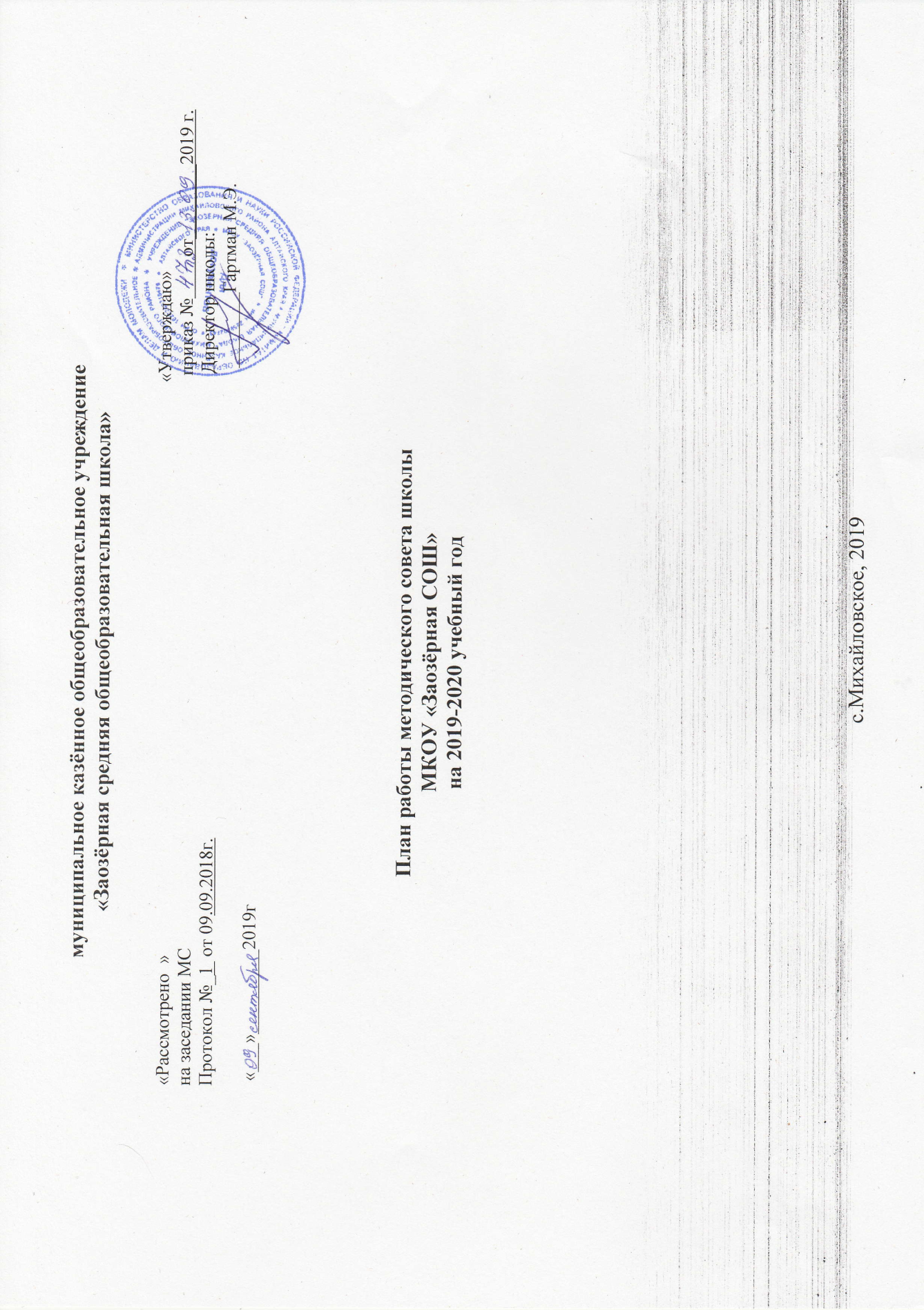 Методическая тема школы:	«Современные подходы к организации образовательного процесса в условиях перехода на федеральные государственные образовательные стандарты второго поколения»Цель: повышение эффективности образовательного процесса через применение современных подходов к организации образовательной деятельности, непрерывное совершенствование профессионального уровня и педагогического мастерства учителя для реализации ФГОС второго поколения.Основные цели методической работыОказание помощи учителям в освоении и  реализации инновационных образовательных технологий  в рамках требований ФГОС.Повышение профессиональной компетенции и уровня квалификациипедагогов.Обеспечение единства и преемственности между ступенями при переходе к непрерывной системе образования в условиях внедрения новыхстандартов.Организация научно-исследовательской работы учителей и учащихся, подготовка сильных учащихся к предметным олимпиадам, конкурсам  иконференциям.Задачи:
      1. Совершенствование системы работы с педагогическими кадрами по самооценке деятельности и повышению профессиональной   компетентности в условиях внедрения ФГОС ООО.2.  Создать условия для непрерывного повышения уровня профессиональной компетентности учителей и совершенствования их профессиональной деятельности в  работе ОУ через различные формы методической работы в условиях внедрения ФГОС ООО.3. Оказание своевременной помощи педагогам в решении методических проблем, затруднений.4. Организационно-методическое обеспечение аттестации педагогических кадров.5. Выявление, обобщение и распространение передового опыта педагогов школы.6. Развитие интересов и раскрытие творческого потенциала учащихся.
7. Совершенствование качества современного урока на основе современных педагогических технологий.
8. Использование ресурсов современного урока для достижения нового качества образования в условиях ФГОС ООО9. . Организационно-методическое обеспечение работы электронного журналаНаправления методической работыАттестацияучителей.Повышение квалификации учителей (самообразование, курсовая подготовка, участие в семинарах, РМО, конференциях, мастер- классах).Управление качеством образования. Проведение мониторинговыхмероприятий.Внеурочнаядеятельностьпопредмету.Обобщение и представление опыта работы учителей (открытые уроки, творческие отчеты, публикации, разработка методических материалов) на различныхуровнях.Формы методической работыПедагогический советМетодический советТворческие группыМетодические пятиминуткиИндивидуальные консультации с учителями-предметникамиАттестационные мероприятияПредметные неделиОсновные направления деятельности 1.Управление методической работой2.Тематика педагогических советов в 2018-2019 учебном году3. Учебно-методическаяработа4.Методический совет школы (план работы)5. Повышение квалификации, самообразование педагоговРабота с педагогическими кадрами по обобщению опытаРабота с учащимися№СодержаниеСрокиФорма и методы1.Подготовка к организованному началу учебного года году.сентябрьОформление стендов2.Современные требования к оформлению школьной документации: рабочих программ, журналов, личных дел и др.сентябрьСовещание при директоре3.Подготовка к педсовету «Итоги 2018-2019 учебного года . Перспективы 2018-2019 учебного года»августТезисы выступлений4.Организация методической работы в 2019-2020 учебном годуприказ5.Актуальные проблемы организации воспитательной работы классных руководителей в ходе внедрения ФГОСсентябрьМОклассных руководителей6.О новых требованиях к проведению итоговой аттестации выпускниковсентябрьМетодический совет7.Проведение   методических   пятиминуток   для руководителей ОУ	(по мере поступления проблемы)В течение	уч. годаконсультации8.Анализ методической работы педколлектива за 2019/2020 учебный год. Приоритетные направления на следующий учебный год.июньМетодический Совет№Основное содержаниеСрокиОтветственные1Педсовет № 1Анализ работы по итогам 2018-2019 учебного года.августДиректор	ОУ,ответственная по УР2Утверждение плана работы школы на 2019-2020  учебный годавгустДиректор	ОУ,ответственная по УР3Учебные планы школы на 2019-2020 учебный годавгустДиректор	ОУ,ответственная по УР1Педсовет № 2Педагогический совет «Преемственность в обучении».-     Проблема перехода учеников из начальной школы в школу второй ступени: педагогический и психологический аспект.-       Диагностика сформированности основных учебных умений- индивидуальные особенности учащихся октябрьДиректор	ОУ ответственная по УР, учителя- предметники.1Педсовет № 3Итоги успеваемости за 1 четверть ноябрьдиректор	ОУ, ответственная по УР2«Исследовательская деятельность учащихся как направление работы с одаренными учащимися»  ноябрьдиректор	ОУ, ответственная по УР3 «Порядок распределения средств на стимулирование профессиональной деятельности работников МКОУ «Заозёрная СОШ» ноябрьдиректор	ОУ, ответственная по УР1Педсовет № 4Итоги успеваемости за 2 четвертьдекабрьответственная по УР, учителя- предметники.2«Реализация принципов воспитания, изложенных в ФГОС ООО»декабрьответственная по УР, учителя- предметники.1Педсовет № 5Итоги успеваемости за 3 четвертьмартответственная по УР, руководители	МО, директор ОУ2«Инклюзивное и интегрированное образование детей с ОВЗ в условиях реализации ФГОС»мартответственная по УР, руководители	МО, директор ОУ3Утверждение предметов по выбору выпускников 9-х классов  на участие в ГИАмартответственная по УР, руководители	МО, директор ОУ4.Утверждение предметов по выбору выпускников 11-х классов  на участие в ЕГЭмартответственная по УР, руководители	МО, директор ОУ1Педсовет № 6О допуске обучающихся 9 класса к итоговой аттестации (классный руководитель 9 класса )майдиректор	ОУ, ответственная по УР,классный  руководитель 9 класса, 11 класса2.О переводе учащихся  1 -8, 10 классов.майдиректор	ОУ, ответственная по УР,классный  руководитель 9 класса, 11 класса3.О допуске обучающихся 11 класса к итоговой аттестации (классный руководитель 11 класса )майдиректор	ОУ, ответственная по УР,классный  руководитель 9 класса, 11 класса4.Организация летнего отдыха.майдиректор	ОУ, ответственная по УР,классный  руководитель 9 класса, 11 класса1Педсовет № 7Задачи на новый учебный годмайдиректор	ОУ, ответственная по УР,классный  руководитель 9 класса, 11 класса2Итоги 2019-2020 учебного годамайдиректор	ОУ, ответственная по УР,классный  руководитель 9 класса, 11 класса3Проект плана работы школы на 2020-2021 учебный годмайдиректор	ОУ, ответственная по УР,классный  руководитель 9 класса, 11 класса4.Об окончании итоговой аттестации обучающихся   9 класса.июньответственная по УР, классные руководители, директор ОУ5.Об окончании итоговой аттестации обучающихся11 класса.№СодержаниеСрокиГде заслушиваетсяОтветственные1.Отчеты учителей по темам самообразованияПо отдельному графикуТворческий отчетруководители МО2.Методические семинары1.Система оценки достижения планируемых результатов освоенияосновной образовательной программы2.Требования к условиям реализации основной образовательной программыДекабрь, февральСеминар - практикумответственная по УР, руководители МО4.Предметные недели:-открытые уроки- творческое общешкольное предметное мероприятиеПо плануОтчеты руководителей МО на методсоветеответственная по УР5.Организация индивидуальных консультаций педагоговВ течение годаответственная по УР, руководители МО6.Постоянно действующие семинары  по реализации  ФГОС ОООВ течениегодаответственная по УРЗаседание №1Анализ методической работы школы  за 2017-2018 учебный год.Обсуждение плана работы методического совета школы, планов ШМО на 2018-2019 учебный год, методической темы. Утверждение плана проведения предметных недель.Утверждение рабочих программ, программ факультативных курсов, элективных курсов, кружков.Определение форм и методов повышения квалификации педагогов школы в новом учебном году.Август 2019 г.Отв. за УР, руководители ШМОЗаседание №2Формирования УУД на уроках в основной школе в рамках реализации системно-деятельностного подходаАнализ результатов школьного этапа Всероссийской олимпиады школьниковОктябрь 2019Отв. за УР, отв. за ВР, руководители ШМОЗаседание №3Создание условий для обеспечения нового качества образования в ходе реализации ФГОСРезультативность методической работы школы за первое полугодие, состояние работы по повышению квалификации учителейЯнварь 2020Отв. за УР, отв. за ВР, руководители ШМОЗаседание №4Система оценки качества образования в условиях ФГОСОбзор нормативных документов, новинок психолого-педагогической литературыМарт 2020.Отв. за УР, руководители ШМО, школьный библиотекарь, педагог-психологЗаседание №5Подведение итогов реализации ФГОС в  2019-2020 учебный год.Обсуждение плана работы методического совета школы, планов ШМО на 2020-2021 учебный год, методической темы. Утверждение плана проведения предметных недель.Определение форм и методов повышения квалификации педагогов школы в новом учебном году.июнь2020 г.Отв. за УР, руководители ШМО, педагог-психолог№СодержаниеСрокиФорма и методыОтветственные1.Организация	работы	с	аттестующимися педагогамиПо	отдельномуграфикуСовещания индивидуальные консультации Посещение уроковответственная по УР	, руководителиМО2Организация посещения курсов повышения квалификации руководителями школы и педагогамиСентябрь- июньКурсы	повышенияквалификацииАдминистрация школы3Организация плановой курсовой подготовки педагогов.По	графику	в течениегодаКурсоваяподготовкаответственная по УР5Организация	системы	взаимопосещения уроковв течениегодаЗаписи	в	тетрадяхпосещенийРуководители МО, учителя6Знакомство с нормативно- правовой базой аттестации педагогических работниковСентябрьиндивидуальныеконсультацииответственная по УР7Работа учителей над методической темой по самообразованиюсентябрь-майЗаседанияМО, индивидуальныеконсультацииответственная по УР, руководители МО11Работа творческих группПо отдельному плануЗаседанияМОРуководители МО№ п/пСодержание деятельностиСрокиХарактер помощиОтветственные1Организация консультацийЕжемесячноИндивидуальная методическая помощьответственная по УР,руководители	МО, библиотекарь2Составление графика открытых уроков и мероприятий.СентябрьСогласование графика открытых уроков и мероприятий.Руководители МО3Обеспечение	учителей	литературой	по избранной теме.По заявкам учителейПодбор	материалов	из опытаработы.библиотекарь4Подготовка материалов по итогам обобщения опыта работы для распространения на различных уровнях.Согласно определенным срокам для каждого учителяСобеседование по итогам обобщения опыта, формам распространения опыта и этапах	подготовкиматериалов.учитель – предметник ответственная по УР, руководители МОСрокипроведенияТематика мероприятияОтветственныйСентябрь-НоябрьМуниципальный, школьный туры Всероссийской олимпиады школьников.руководители МОВ течение годаУчастие в образовательных конкурсах для учащихся и педагоговучителя -предметники